            CASSELMAN PUBLIC LIBRARY    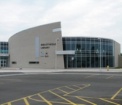 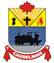 764, BRÉBEUF St., P.O. Box 340CASSELMAN, ONK0A 1M0Tel : 613-764-5505  Fax : 613-764-5507
NOTE TO THE BOARD MEMBERS :
FOR YOUR INFORMATION, BY-LAWS IN THE ‘GOV’ SECTION ARE SUBMITTED FOR YOUR UPDATE AND/OR APPROVAL.The purpose of the library board is to govern the affairs of the public library in service to the community.  This policy sets out the work of the library board and the ways in which the library board achieves its purpose.The library board oversees the development of a comprehensive and efficient public library service by :Developing and expressing the library board’s philosophy and values Articulating mission, service priorities and long-term strategies Setting policies on governance and service Delegating authority to the Chief Executive Officer (CEO) and evaluating his/her performance Planning for further library development Advocating for and promoting library serviceSecuring the resources to achieve the intended results Exercising internal financial controlEvaluating results of activities and services and assessing outcomes and impact  The library board governs effectively by : Setting an annual library board agenda that reflects current goals and strategic issuesWorking proactively and making decisions that focus on the library’s future and place in the community, representing the interests of the communityProviding opportunities for board development and trainingWorking effectively as a teamWorking collaboratively with the CEO and the councilEvaluating the board’s performanceEngaging the community in determining responsive and dynamic library serviceBehaving with integrityRelated Documents :
Casselman Public Library. BL 04 – Powers and Duties of the Board Policy Type:GovernancePolicy Number:GOV-01Policy Title:Purpose of the BoardInitial Policy Approval Date:  
May 17th, 2017Last Review/Revision Date:
November 22nd, 2021Year of Next Review:
November 22nd, 2026